Sylwer bydd eich adroddiad ar gael yn llawn i fyfyrwyrPEIDIWCH ag enwi unigolion yn eich adroddiad Dychwelwch y ffurflen hon dim hwyrach na 3 wythnos ar ôl cyfarfod y Bwrdd ArholwyrDarperir y ffurflen hon i Arholwyr Allanol i’w helpu i wneud sylwadau strwythuredig, gwerthusol ar ansawdd safonau academaidd ym mhob cwrs hyfforddedig yn y Brifysgol. Nod yr Adroddiad yw sicrhau bod y safonau addysgu, dysgu ac asesu yn cael eu cynnal a'u gwella. Anogir Arholwyr Allanol i wneud unrhyw sylwadau ychwanegol os ydynt yn dymuno hynny, naill ai ar y ffurflen hon, neu mewn adroddiad ar wahân. Dylech lenwi ffurflen ar wahân ar gyfer pob cynllun a arholir, ac eithrio pan fo cysylltiad agos rhwng cynlluniau. Mewn achosion o’r fath, nodwch yn eglur y dyfarniad a theitl y cynllun y mae’r Adroddiad yn cyfeirio ato.  Sylwer bod gan Arholwyr Allanol yr hawl i godi unrhyw fater o bryder difrifol gyda’r Is-ganghellor, trwy gyfrwng adroddiad ysgrifenedig cyfrinachol os oes angen. Gall yr adroddiad hwn fod ar gael i'r cyhoedd o dan y Ddeddf Rhyddid Gwybodaeth. Bydd y Brifysgol yn rhagdybio eich bod yn cydsynio i ddatgeliad o’r fath os bydd y Brifysgol yn barnu bod hyn yn briodol. Mae’r Brifysgol yn ddiolchgar iawn am eich cyngor ac am unrhyw awgrymiadau i wella ansawdd. Defnyddiwch adran 7 i nodi unrhyw nodweddion arbennig ar y rhaglen a'i hasesiad sy'n haeddu canmoliaeth.Defnyddiwch adran 8 i nodi unrhyw feysydd arbennig sydd angen eu gwella.Os ydych wedi ateb unrhyw rai o’r cwestiynau hyn yn negyddol, nodwch pam yn adran 9.  Cewch dicio'r bocsys Ie a Na os ydi'r ateb i gwestiwn penodol yn Ie mewn rhai achosion ac yn Na mewn achosion eraill. Ymhelaethwch yn adran 9.Dylid anfon y ffurflen hon yn ôl at Dr Sarah Jackson, e-bostiwch: qualityassurance@bangor.ac.uk , o fewn 3 wythnos i gyfarfod y bwrdd arholi.  Sylwer na ellir awdurdodi talu ffioedd nes bod yr Uned Gwella Ansawdd wedi derbyn yr Adroddiad.Revised Ebrill 2023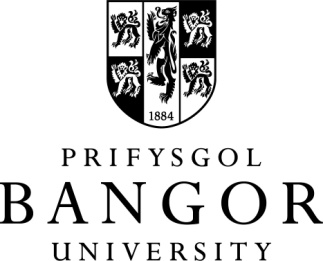 Adroddiad yr Arholwr Allanol ar gyfer Rhaglenni Ôl-raddedig Hyfforddedig2022/2023Enw’r Arholwr Allanol:  Rhaglen/Rhaglenni a arholwyd:  Rhestr o fodiwlau a arholwyd
(os yw'n llai na'r rhaglen gyfan)Ysgol: Dyddiad cyfarfod y bwrdd arholi:Adran 1Safonau Academaidd✓XAmherthnasolA oedd safonau academaidd y cymhwyster/cymwysterau yn cyd-fynd â’r lefel a bennwyd yn y Fframwaith Cymwysterau Addysg Uwch?Lle bo'n berthnasol, a oedd safonau academaidd y cymhwyster yn gyson â safonau cyfredol y corff proffesiynol ar gyfer y rhaglen? Sut oedd safonau perfformiad y myfyrwyr yn cymharu â safonau rhaglenni cyffelyb yr ydych yn gyfarwydd â nhw?A oedd meini prawf y graddau'n briodol?  Adran 2Y Rhaglen A wnaethoch chi gael:✓XAmherthnasolLlawlyfr myfyrwyr? Manyleb y rhaglen?Disgrifiadau'r modiwlau (gall y rhain fod yn llawlyfr y rhaglen)?Meini prawf marcio?Digon o wybodaeth a chanllawiau am y rhaglen/rhaglenni i'ch paratoi ar gyfer eich swyddogaeth fel arholwr allanol? A yw strwythur a chynnwys y rhaglen yn cyflawni gofynion y datganiadau meincnodi priodol a'r safonau proffesiynol, lle bo'n briodol? Adran 3Strategaeth asesu✓XAmherthnasolYn gyffredinol, a oedd dulliau a safonau'r asesu yn briodol mewn perthynas â chynnwys y cwrs, y canlyniadau dysgu a'r dulliau addysgu a dysgu?  O oedd pwysoliadau'r gwahanol elfennau yn briodol?    A oedd tystiolaeth o farcio dwbl yn unol â Chod Ymarfer y Brifysgol? Gwaith cwrs/gwaith a asesir yn barhausA gawsoch gopïau o sampl gynrychioliadol o aseiniadau drafft mewn da bryd i roi sylwadau arnynt?A oedd natur a lefel y tasgau yn briodol?  A wnaed trefniadau addas i ystyried eich sylwadau? A oedd digon o waith cwrs ar gael i chi ar gyfer safoni? A oedd dull, safon a chysondeb cyffredinol y marcio yn foddhaol?A oedd yr adborth i fyfyrwyr yn rhoi cymorth a gwybodaeth? Adran 4Arholiadau ✓XAmherthnasolA gawsoch gopïau o bapurau arholiad drafft mewn da bryd i roi sylwadau arnynt?A oedd natur a lefel y cwestiynau yn briodol?  A wnaed trefniadau addas i ystyried eich sylwadau? (i) A oeddech chi'n gallu safoni digon o amrywiaeth o sgriptiau wedi eu marcio?  (ii) Os na wnaethoch dderbyn pob un o'r sgriptiau, a oedd y dull o ddewis yn foddhaol? A oedd safon a chysondeb cyffredinol y marcio yn briodol?A oedd nodiadau ar y sgriptiau fel eich bod yn gallu gweld y rhesymau am ddyfarnu'r marciau?  Adran 5Traethodau hir/Adroddiadau projectau✓XAmherthnasolA oedd y dewis o bynciau ar gyfer traethodau hir yn briodol? A oedd dull, safon a chysondeb cyffredinol y marcio yn foddhaol?Arholiadau llafar/Perfformiadau/DatganiadauA wnaed trefniadau addas i chi gynnal arholiadau llafar a/neu safoni perfformiadau neu ddatganiadau?A oedd dull, safon a chysondeb cyffredinol y marcio yn foddhaol?Lleoliadau Proffesiynol Priodol A wnaed trefniadau addas i chi safoni unrhyw waith a wnaed gan fyfyrwyr yn ystod lleoliadau ymarfer? A chafwyd cyfle i gwrdd â myfyrwyr a staff lleoliadau, lle bo hynny'n ofynnol gan gyrff proffesiynol?  Yn seiliedig ar yr wybodaeth sydd ar gael i chi, a yw'r berthynas rhwng ysgol y brifysgol a darparwr y lleoliad yn effeithiol o ran cyflawni anghenion dysgu myfyrwyr? A oedd dull, safon a chysondeb cyffredinol y marcio yn foddhaol?Adran 6Cyfarfod y bwrdd arholwyr ✓XAmherthnasolA oeddech yn gallu mynd i'r cyfarfod?A oeddech yn fodlon ar y trefniadau cyffredinol ar gyfer y cyfarfod?A roddwyd ystyriaeth briodol i bob myfyriwr, yn cynnwys tystiolaeth y rhoddwyd ystyriaeth i amgylchiadau arbennig?  A oeddech yn fodlon gyda'r ffordd y cynhaliwyd y cyfarfod?  A oeddech yn fodlon gydag argymhelliad terfynol y bwrdd arholi?Ai chi oedd yr arholwr allanol yn y flwyddyn academaidd flaenorol?A wnaethoch chi gael sylwadau priodol am eich adroddiad diwethaf? A ymdriniwyd yn ddigonol â'r materion a godwyd gennych?  Adran 7Defnyddiwch yr adran hon i nodi unrhyw nodweddion arbennig ar y rhaglen a'i hasesiad sy'n haeddu canmoliaeth.Defnyddiwch yr adran hon i nodi unrhyw nodweddion arbennig ar y rhaglen a'i hasesiad sy'n haeddu canmoliaeth.Defnyddiwch yr adran hon i nodi unrhyw nodweddion arbennig ar y rhaglen a'i hasesiad sy'n haeddu canmoliaeth.Defnyddiwch yr adran hon i nodi unrhyw nodweddion arbennig ar y rhaglen a'i hasesiad sy'n haeddu canmoliaeth.Adran 8Defnyddiwch yr adran hon i nodi unrhyw feysydd arbennig sydd angen eu gwella.Defnyddiwch yr adran hon i nodi unrhyw feysydd arbennig sydd angen eu gwella.Defnyddiwch yr adran hon i nodi unrhyw feysydd arbennig sydd angen eu gwella.Defnyddiwch yr adran hon i nodi unrhyw feysydd arbennig sydd angen eu gwella.Adran 9Defnyddiwch yr adran hon i ddangos pam yr ydych wedi ateb yn negyddol i unrhyw un o'r cwestiynau uchod.   Defnyddiwch yr adran hon i ddangos pam yr ydych wedi ateb yn negyddol i unrhyw un o'r cwestiynau uchod.   Defnyddiwch yr adran hon i ddangos pam yr ydych wedi ateb yn negyddol i unrhyw un o'r cwestiynau uchod.   Defnyddiwch yr adran hon i ddangos pam yr ydych wedi ateb yn negyddol i unrhyw un o'r cwestiynau uchod.   Adran 10: I Arholwyr Allanol ar flwyddyn olaf eu penodiad yn unig.Os yw hon yn flwyddyn olaf i chi fel Arholwr Allanol, a fyddech cystal â rhoi trosolwg o'ch cyfnod yn y swydd os gwelwch yn dda. Llofnod:Dyddiad: 